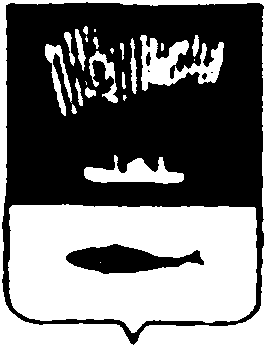 АДМИНИСТРАЦИЯ  ГОРОДА  МУРМАНСКАП О С Т А Н О В Л Е Н И Е_________                                                                                                       № _____О внесении изменений в приложение к постановлению администрации города Мурманска от 14.03.2012 № 515«Об утверждении административного регламента предоставления муниципальной услуги «Выдача разрешений на установку и эксплуатацию рекламных конструкций»(в ред. постановлений от 09.08.2012 № 1908, от 13.02.2013 № 297,от 14.06.2013 № 1482, от 01.04.2014 № 898, от 17.02.2016 № 395, от 24.03.2016 № 776, от 19.10.2016 № 3153)В соответствии с Федеральными законами от 06.10.2003 № 131-ФЗ       «Об общих принципах организации местного самоуправления в Российской Федерации», от 27.07.2010 № 210-ФЗ «Об организации предоставления государственных и муниципальных услуг», Уставом муниципального образования город Мурманск, постановлением администрации города Мурманска от 26.02.2009 № 321 «О порядке разработки и утверждения административных регламентов предоставления муниципальных услуг в муниципальном образовании город Мурманск», протоколом заседания комиссии по повышению качества доступности государственных и муниципальных услуг в Мурманской области от 30.09.2016 № 3/16                    п о с т а н о в л я ю:1. Внести в приложение к постановлению администрации города Мурманска от 14.03.2012 № 515 «Об утверждении административного регламента предоставления муниципальной услуги «Выдача разрешений на установку и эксплуатацию рекламных конструкций» (в ред. постановлений от 09.08.2012  № 1908, от 13.02.2013 № 297, от 14.06.2013 № 1482, от 01.04.2014 № 898, от 17.02.2016 № 395, от 24.03.2016 № 776, от 19.10.2016 № 3153) следующие изменения:1.1. Пункт 1.2 раздела 1 «Общие положения» изложить в новой редакции:«1.2. Сведения о заявителях1.2.1. Заявителями являются физические, юридические лица, индивидуальные предприниматели - собственники или иные, указанные в частях 5 - 7 статьи 19 Федерального закона Российской Федерации от 13.03.2006 № 38-ФЗ «О рекламе», законные владельцы соответствующего недвижимого имущества либо владельцы рекламных конструкций (далее - заявители).1.2.2. С заявлением на предоставление муниципальной услуги вправе обратиться представители заявителя, действующие в силу полномочий, основанных на оформленной в установленном законодательством Российской Федерации порядке доверенности, на указании федерального закона либо на акте уполномоченного на то государственного органа или органа местного самоуправления.».1.2. Пункт 2.2.2 раздела 2 «Стандарт предоставления муниципальной услуги» дополнить абзацем следующего содержания:«- Управлением Федерального казначейства по Мурманской области, в части получения сведений подтверждающих информацию об уплате государственной пошлины, содержащие информацию о платежном документе.».1.3. Абзац 7 подпункта «з» пункта 2.6.1 раздела 2 «Стандарт предоставления муниципальной услуги» изложить в новой редакции:«- сведений об инженерном оборудовании (схема электроподключения), параметры световых и осветительных устройств, технические условия электроподключения световых и осветительных устройств;».1.4. Пункт 2.6.1 раздела 2 «Стандарт предоставления муниципальной услуги» дополнить абзацем следующего содержания:«Комитет не вправе требовать от заявителя предоставления документов и информации или осуществления действий, представление или осуществление которых не предусмотрено нормативными правовыми актами, регулирующими отношения, возникающие в связи с предоставлением муниципальной услуги.».1.5. Пункт 2.6 раздела 2 «Стандарт предоставления муниципальной услуги» дополнить подпунктом следующего содержания:«2.6.8. В случае установки рекламных конструкций на земельных участках независимо от форм собственности, а также на зданиях или ином недвижимом имуществе, находящихся в  государственной собственности Мурманской области или муниципальной собственности города Мурманска, в заявлении необходимо указать номер рекламной конструкции, соответствующий схеме размещения рекламных конструкций (том – здания, иное недвижимое имущество; том – отдельно стоящие рекламные конструкции) на территории муниципального образования город Мурманск.».1.6. Пункт 2.7 раздела 2 «Стандарт предоставления муниципальной услуги» после абзаца 5 дополнить новым абзацем следующего содержания: «- отсутствие предполагаемой к установке рекламной конструкции в схеме размещения рекламных конструкций (том – здания, иное недвижимое имущество; том – отдельно стоящие рекламные конструкции) на территории муниципального образования город Мурманск;».1.7. Абзац 2 пункта 5.11 раздела 5 «Досудебный (внесудебный) порядок обжалований решений, действий (бездействия) Комитета, предоставляющего муниципальную услугу, а также должностных лиц или муниципальных служащих» изложить в новой редакции:«По желанию заявителя ответ по результатам рассмотрения жалобы предоставляется не позднее дня, следующего за днем принятия решения, в форме электронного документа, подписанного электронной подписью уполномоченного на рассмотрение жалобы должностного лица и (или) Комитета, вид которой установлен законодательством Российской Федерации.».1.8. Приложение 1 к административному регламенту изложить в новой редакции согласно приложению к настоящему постановлению. 2. Отделу информационно-технического обеспечения и защиты информации администрации города Мурманска (Кузьмин А.Н.) разместить настоящее постановление с приложением на официальном сайте администрации города Мурманска в сети Интернет.3. Редакции газеты «Вечерний Мурманск» (Хабаров В.А.) опубликовать настоящее постановление с приложением.4. Настоящее постановление вступает в силу со дня официального опубликования.5. Контроль за выполнением настоящего постановления возложить на  заместителя главы администрации города Мурманска Изотова А.В.Глава администрации города Мурманска						                                          А.И. Сысоев     Приложение к постановлению       администрации города Мурманска      от___________№__________                            Приложение № 1              к административному регламентуПредседателю комитета градостроительстваи территориального развития администрациигорода Мурманскаот _____________________________________(для физических лиц и индивидуальныхпредпринимателей - Ф.И.О;для юридических лиц - полное и (или)сокращенное наименование юридическоголица, форма организации;для представителей заявителя - данныедокумента, подтверждающего полномочия	представителя)	___________________________________________(адрес регистрации, для юридических лиц -фактический адрес осуществлениядеятельности)___________________________________________контактный телефон __________________ЗАЯВЛЕНИЕО ВЫДАЧЕ РАЗРЕШЕНИЯ НА УСТАНОВКУ И ЭКСПЛУАТАЦИЮРЕКЛАМНОЙ КОНСТРУКЦИИ1. Наименование   и   организационно-правовая  форма  заявителя  (дляфизических лиц - Ф.И.О.) ______________________________________________2. Местонахождение __________________________________________________3. Юридический адрес _________________________________________________4. Сведения о государственной регистрации ______________________________5. Руководитель ______________________________________________________6. Исполнитель ___________________________ тел./факс. __________________7. Адрес установки рекламной конструкции ______________________________8. Место  (вид установки, крепления)  установки  рекламной  конструкции  ____________________________________________________________________(отдельно стоящая, фасад здания и т.п.)9. Номер рекламной конструкции согласно схеме размещения рекламных конструкций на территории муниципального образования город Мурманск (при необходимости) ______________________________________________________10. Тип рекламной конструкции ________________________________________11. Собственник (здания, сооружения) ___________________________________12. Количество сторон рекламной конструкции ___________________________13. Параметры рекламной конструкции (в м): высота _______________________ширина ___________________________ площадь ___________________(в кв. м)14. Используемые материалы ___________________________________________15. Наличие освещенности (источники), световой режим работы _________________________________________________________________________________16. Организация - изготовитель рекламной конструкции:Организация _________________________________________________________Руководитель ________________________________________________________Адрес, телефон: ______________________________________________________17. Производитель работ по монтажу рекламной конструкции:Организация _________________________________________________________Руководитель ________________________________________________________Свидетельство _______________________________________________________Адрес, телефон: ______________________________________________________18. Срок эксплуатации рекламной конструкции ___________________________       Приложение: (требуется перечислить документы, прилагаемые к заявлению  в соответствии с п. 2.6 настоящего регламента)- ___________________________________________________________________- ___________________________________________________________________-___________________________________________________________________- ___________________________________________________________________       Настоящим даю согласие на обработку своих персональных данных, указанных в данном заявлении  и предоставленных мною в документах, в том числе: сбор, систематизацию, накопление, хранение, уточнение (обновление, изменение), уничтожение персональных данных, с использованием средств автоматизации или без использования таковых, в целях получения разрешения на установку и эксплуатацию рекламной конструкции."___" _________ 20___ г.            Подпись заявителя: ________________    М.П.